MoneyДорогие друзья! Данный материал рассчитан на 2 занятия.  Part 1 – напишите слова по английский, их  транскрипцию и перевод. (Занятие 1) нужно было выполнить до 30.04.20. Part 2 – переведите слова и их значение. (Занятие 2)  ДО 08.05.2020THE MAJOR CURRENCIES (part 1 )WAYS OF PAYINGGENERAL MONEY VOCABULARY $ = Dollar€ = Euro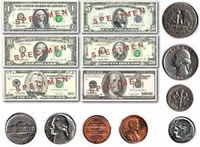 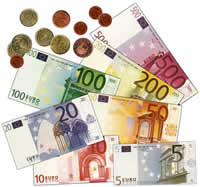 £ = Pound (Sterling)¥ = Yen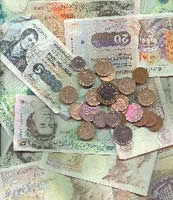 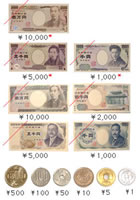 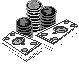 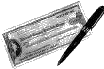 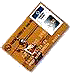 cashcheque(s)credit (slang - plastic)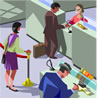 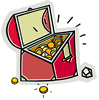 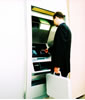 bank(s)cash box(es)cash machine(s) / ATM(s)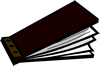 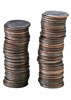 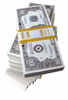 cheque book(s)coin(s)note(s)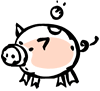 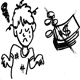 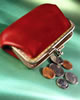 piggy bank(s)poorpurse(s)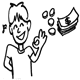 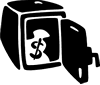 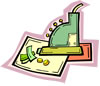 richsafe(s)till(s)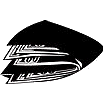 wallet(s)accountn. a record of money a person deposits into a bankATMn. Automatic Teller Machine aka Hole in the wall.balancen. the difference between credits and debits in an accountbankn. a building in which commercial banking is transacted.bank chargesn. money paid to a bank for the bank's services etcbanker's draftn. a cheque drawn on the bank (or building society) itself against either a cash deposit or funds taken directly from your own bank account.barterv. to trade without using money.borrowv. to ask for the temporary use of money on the condition of repayment and at a set rate of interest.branchn. local office or bureau of a bankbuilding society
n. A building society is like a bank, but it is owned by its members - savers and borrowers - and not by shareholders. Its traditional purpose was to lend money to individuals to purchase or remortgage their homes. This money used to come exclusively from individual saving members who are paid interest on their deposits. Now, an increasing proportion, but still a minority of the funds are raised on the commercial money markets.cashflown. cash earnings minus cash outflows for fixed- and working-capital investment.cashiern. an employee of a bank or building society who receives and pays out money.chequebookn. book containing detachable chequeschequen. written order to a bank to pay the stated sum from one's accountcounterfeitn. fake money made in order to deceive - also v.creditn. money in a bank a/c; sum added to a bank a/c; money lent by a bank - also v.credit cardn. (plastic) card from a bank authorising the purchasing of goods on creditcurrencyn. money that is used by a country such as the United Kingdom.current accountn. bank a/c from which money may be drawn at any time; checking account USdebitn. a sum deducted from a bank account, as for a cheque - also v.debit cardn. you use a debit card in much the same way as a credit card but instead of receiving credit after making your purchase, the funds are automatically (within a few days usually) withdrawn from your bank account.debtn. the state of owing something (especially money).denominationn. a number that expresses the value of a coin or bill.  A five pound note and a ten pound note represent two denominations.depositn. an amount of money placed with a bankdeposit accountn. bank a/c on which interest is paid; savings account US.fill inv. to add written information to a document to make it complete.foreign exchangen. Used to describe the currency of other countries and the system for dealing in such currency (often shortened to Forex).interestn. money paid for borrowing money, or money that a bank or building society pays a customer for putting money into their bank. interest raten. the percentage of an amount of money which is paid for the use of that money over a period of time.lendv. to give the temporary use of money on the condition of repayment and at a set rate of interest.loann. money lent by a bank etc and that must be repaid with interest - also v.mortgagen. most of us do not buy our homes outright for cash - instead we borrow money to do so.overdraftn. deficit in a bank account caused by withdrawing more money than is paid inpayv. To give (someone) money that is due for work done, goods received, or a debt incurred.payn. Money paid to someone for regular work. Also see salary.pay inv. to deposit or put money in to a bank accountpayeen. person to whom money is paidpaying-in slipn. small document recording money that you pay in to a bank accountpencen. more than one penny.pensionn. A regular payment made during a person's retirement (when they become too old to work) from an investment fund to which that person or their employer has contributed.salaryn. A fixed regular payment, typically paid on a monthly or biweekly basis made by an employer to an employee.standing ordern. an instruction to a bank to make regular paymentsstatementn. a record of transactions in a bank accountwithdrawv. to take money out of a bank accountwithdrawaln. the act of taking out money.